Publicado en  el 24/03/2016 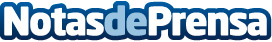 Abierta la convocatoria de la concesión de ayudas de la FEP a la investigación en salud infantil 2016Datos de contacto:Nota de prensa publicada en: https://www.notasdeprensa.es/abierta-la-convocatoria-de-la-concesion-de Categorias: Medicina Infantil http://www.notasdeprensa.es